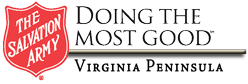 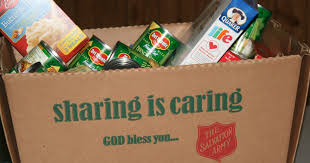 WILL YOU HELP PROVIDE A THANKSGIVING / CHRISTMAS MEAL FOR THOSE FAMILIES WHO’S INCOME FALLS BELOW THE FEDERAL POVERITY GUIDELINES?OUR ANNUAL HOLIDAY FOOD DRIVE WILL BEGIN                                               OCTOBER 28, 2019 THROUGH DECEMBER 09, 2019. THE DROP OFF LOCATION IS:1033 BIG BETHEL ROAD HAMPTON VIRGINIA  23666  Your assistance is greatly appreciated.     Applesauce (cups & jars)                                                             Ketchup    Baked Beans (regular)                                                                  Macaroni & Cheese    Baked Beans (vegetarian)                                                            Molasses    Brown Sugar                                                                                  Oat Meal (plan & flavored)    Cranberry Sauce                                                                            OlivesCanned Fruit (variety)                                                                   PicklesCanned Condensed Milk                                                               Potato FlakesCanned Sweet Potatoes                                                                Potato Chips (variety)Canned Vegetables (variety)                                                        Pudding (variety)      Cereal (variety)                                                                              Raisins    Crackers (variety)  	     RiceFruit Snacks (variety)  	     Sloppy Joe Mix                                                                                Gravy (jar, can, packet)	     Soup (variety)Jelly (variety)              	     Spaghetti / Pasta (variety)Jiffy Corn Bread Mix	     Spaghetti SauceJuice Box                                                                                        Stuffing Mix	    Should you have any questions, you can call Jim Colston at 757.838.4875 EXT 104.Or email him at jim.colston@uss.salvationarmy.org.